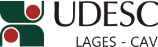 DESIGNA SERVIDORES RESPONSÁVEIS PELO PREGÃO Nº 235/2015.O Diretor Geral do Centro de Ciências Agroveterinárias, no uso de suas atribuições,RESOLVE:Designar os servidores abaixo relacionados para realização do Pregão 235/2015, referente à aquisição de ferramentas, utensílios e materiais de reparo e equipamentos de proteção individual para o CAV/UDESC, Processo nº UDESC 5941/2015:Pregoeiro(a):Téc. Glória Maria FernandesEquipe de apoio:Téc. Décio Luiz PoliTéc. Antonio Fernando GóesTéc. Fabrício Celso Souza SteffenTéc. Fabiane Zulianello dos SantosResponsável Técnico: Téc. Paulo Henrique Muniz RodriguesProf. João Fert NetoDiretor Geral do CAV/UDESCPORTARIA INTERNA DO CAV Nº 078/2015, de 28/04/2015